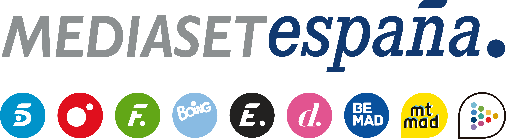 Madrid, 20 de marzo de 2024Nuevo reparto de equipos, segunda eliminación y juegos de líder y de localización, en ‘Supervivientes’Este jueves (22:00h) con Jorge Javier Vázquez en Telecinco.Una nueva distribución de los equipos de Playa Olimpo y Playa Condena; segunda eliminación con Ángel Cristo Jr., Miri Pérez-Cabrero y Rocío Madrid como nominados; y dos nuevos juegos -uno de localización y otro de líder-, centrarán buena parte de la atención de la tercera gala de ‘Supervivientes 2024’ que Jorge Javier Vázquez conducirá este jueves 21 de marzo (22:00h) en conexión permanente con Laura Madrueño desde Honduras.Los tres candidatos a la eliminación participarán en una nueva ceremonia de salvación, reduciendo el duelo a solo dos nominados. El concursante con menor apoyo de la audiencia en la votación gratuita disponible en la app de Mitele abandonará su grupo y se trasladará a Playa Limbo, donde descubrirá esta localización y a sus nuevos compañeros de supervivencia: Kiko Jiménez, Laura Matamoros y Lorena Morlote.‘La Batalla de Hidra’ y ‘La Caída de Ícaro’Además, los supervivientes afrontarán dos nuevos juegos durante la noche. El primero, titulado ‘La Batalla de Hidra’, servirá para dirimir en qué localización vivirá cada grupo los próximos días y en él deberán luchar por liberar a unos despiadados ‘monstruos’ acuáticos del fondo marino y arrastrar sus 150 kilos hasta la arena. En el segundo, ‘La Caída de Ícaro’, distinguirá a los nuevos líderes de cada equipo poniendo a prueba su resistencia mental más que física.Reunidos en la palapa, los concursantes participarán en una nueva ronda de nominaciones y valorarán las situaciones más destacadas de su convivencia, con especial atención a las novedades sobre el enfrentamiento entre Ángel Cristo Jr. y Arancha del Sol con el resto del equipo de Playa Condena y al conflicto de Aurah Ruiz con sus compañeros de Playa Olimpo.